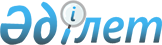 О внесении изменений в решение маслихата района имени Габита Мусрепова от 29 декабря 2022 года № 25-15 "Об утверждении бюджета Чистопольского сельского округа района имени Габита Мусрепова на 2023-2025 годыРешение маслихата района имени Габита Мусрепова Северо-Казахстанской области от 22 сентября 2023 года № 8-6
      Маслихат района имени Габита Мусрепова Северо-Казахстанской области РЕШИЛ:
      1. Внести в решение маслихата района имени Габита Мусрепова "Об утверждении бюджета Чистопольского сельского округа района имени Габита Мусрепова на 2023-2025 годы" от 29 декабря 2022 года № 25-15 следующие изменения:
      пункт 1 изложить в новой редакции:
       "1. Утвердить бюджет Чистопольского сельского округа района имени Габита Мусрепова на 2023-2025 годы согласно приложениям 1, 2 и 3 соответственно к настоящему решению, в том числе на 2023 год в следующих объемах:
      1) доходы – 128 473,4 тысячи тенге:
      налоговые поступления – 24 410,9 тысяч тенге;
      неналоговые поступления – 1 159,4 тысячи тенге;
      поступления от продажи основного капитала – 4 780,7 тысяч тенге;
      поступления трансфертов – 98 122,4 тысячи тенге;
      2) затраты – 129 357,6 тысяч тенге;
      3) чистое бюджетное кредитование – 0:
      бюджетные кредиты – 0;
      погашение бюджетных кредитов – 0;
      4) сальдо по операциям с финансовыми активами – 0:
      приобретение финансовых активов – 0;
      поступления от продажи финансовых активов государства – 0;
      5) дефицит (профицит) бюджета – - 884,2 тысячи тенге;
      6) финансирование дефицита (использование профицита) бюджета – 884,2 тысячи тенге:
      поступление займов – 0;
      погашение займов – 0;
      используемые остатки бюджетных средств – 884,2 тысячи тенге.";
      приложение 1 к указанному решению изложить в новой редакции, согласно приложению к настоящему решению.
      2. Настоящее решение вводится в действие с 1 января 2023 года. Бюджет на 2023 год Чистопольского сельского округа района имени Габита Мусрепова
					© 2012. РГП на ПХВ «Институт законодательства и правовой информации Республики Казахстан» Министерства юстиции Республики Казахстан
				
      Председатель маслихата района имени Габита МусреповаСеверо-Казахстанской области 

С. Баумаганбетов
Приложениек решению маслихатарайона имени Габита МусреповаСеверо-Казахстанской областиот 22 сентября 2023 года № 8-6Приложение 1к решению маслихатарайона имени Габита МусреповаСеверо-Казахстанской областиот 29 декабря 2022 года № 25-15
Категория
Класс
Подкласс
Наименование
Сумма (тысяч тенге)
1. Доходы
128 473,4
1
Налоговые поступления
24 410,9
01
Подоходный налог
13 705,3
2
Индивидуальный подоходный налог
13 705,3
04
Налоги на собственность
10 385,6
1
Налоги на имущество
600
3
Земельный налог
380,6
4
Налог на транспортные средства
9 405
05
Внутренние налоги на товары, работы и услуги
320
3
Поступления за использование природных и
других ресурсов
320
2
Неналоговые поступления
1 159,4
01
Доходы от аренды имущества, находящегося в
государственной собственности
600
5
Доходы от аренды имущества коммунальной
собственности города районного значения, села, поселка, сельского округа
600
04
Штрафы, пени, санкции, взыскания, налагаемые государственными учреждениями, финансируемыми из государственного бюджета, а также содержащимися и финансируемыми из бюджета (сметы расходов) Национального Банка Республики Казахстан
559,4
1
Прочие штрафы, пени, санкции взыскания налагаемые государственными учреждениями, финансируемыми из местного бюджета
559,4
3
Поступления от продажи основного капитала
4 780,7
03
Продажа земли и нематериальных активов
4 780,7
1
Поступления от продажи земельных участков
4 780,7
4
Поступления трансфертов
98 122,4
02
Трансферты из вышестоящих органов государственного управления
98 122,4
3
Трансферты из районного (города областного
значения) бюджета
98 122,4
Функциональная группа
Администратор бюджетных программ
Программа
Наименование
Сумма (тысяч тенге)
2. Затраты
129 357,6
01
Государственные услуги общего характера
74 601,8
124
Аппарат акима города районного значения, села,
поселка, сельского округа
74 601,8
001
Услуги по обеспечению деятельности акима города районного значения, села, поселка,
сельского округа
74 541,8
 022
Капитальные расходы государственного органа
60
07
Жилищно-коммунальное хозяйство
52 655,4
124
Аппарат акима города районного значения, села,
поселка, сельского округа
52 655,4
008
Освещение улиц в населенных пунктах
7 967
 011
Благоустройство и озеленение населенных пунктов
1 800
014
Организация водоснабжения населенных
пунктов
42 888,4
12
Транспорт и коммуникации
2 100
124
Аппарат акима города районного значения, села, поселка, сельского округа
2 100
013
Обеспечение функционирования автомобильных дорог в городах районного значения, селах, поселках, сельских округах
2 100
15
Трансферты
0,4
124
Аппарат акима города районного значения, села, поселка, сельского округа
0,4
048
Возврат неиспользованных (недоиспользованных) трансфертов
0,4
3. Чистое бюджетное кредитование
0
Бюджетные кредиты
0
Погашение бюджетных кредитов
0
4. Сальдо по операциям с финансовыми
активами
0
Приобретение финансовых активов
0
Поступления от продажи финансовых активов государства
0
5. Дефицит (профицит) бюджета
-884,2
6. Финансирование дефицита (использование профицита) бюджета
884,2
Поступление займов
0
Погашение займов
0
Используемые остатки бюджетных средств
884,2
Категория
Класс
Подкласс
Наименование
Сумма (тысяч тенге)
8
Используемые остатки бюджетных средств
884,2
01
Остатки бюджетных средств
884,2
1
Свободные остатки бюджетных средств
884,2